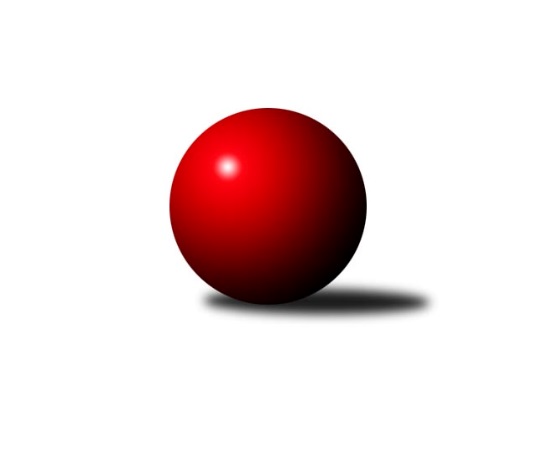 Č.1Ročník 2010/2011	15.8.2024 3.KLM B 2010/2011Statistika 1. kolaTabulka družstev:		družstvo	záp	výh	rem	proh	skore	sety	průměr	body	plné	dorážka	chyby	1.	KK Akuma Kosmonosy	1	1	0	0	6.0 : 2.0 	(16.0 : 8.0)	3152	2	2101	1051	17	2.	SK Plaston Šluknov	1	1	0	0	6.0 : 2.0 	(14.0 : 10.0)	3214	2	2132	1082	21	3.	SKK Hořice A	1	1	0	0	5.0 : 3.0 	(13.5 : 10.5)	3157	2	2124	1033	21	4.	SKK Jičín B	1	1	0	0	5.0 : 3.0 	(13.5 : 10.5)	3112	2	2088	1024	21	5.	TJ Lokomotiva Liberec	1	1	0	0	5.0 : 3.0 	(12.5 : 11.5)	3355	2	2213	1142	19	6.	TJ Červený Kostelec	1	1	0	0	5.0 : 3.0 	(11.0 : 13.0)	3185	2	2161	1024	35	7.	SKK Náchod B	1	0	0	1	3.0 : 5.0 	(13.0 : 11.0)	3118	0	2150	968	39	8.	TJ Neratovice	1	0	0	1	3.0 : 5.0 	(11.5 : 12.5)	3302	0	2250	1052	27	9.	SKK Hořice B	1	0	0	1	3.0 : 5.0 	(10.5 : 13.5)	3080	0	2134	946	34	10.	TJ Lokomotiva Ústí n. L.	1	0	0	1	3.0 : 5.0 	(10.5 : 13.5)	3048	0	2054	994	34	11.	TJ Lokomotiva Trutnov	1	0	0	1	2.0 : 6.0 	(10.0 : 14.0)	3161	0	2155	1006	22	12.	TJ Dynamo Liberec	1	0	0	1	2.0 : 6.0 	(8.0 : 16.0)	3127	0	2094	1033	21Tabulka doma:		družstvo	záp	výh	rem	proh	skore	sety	průměr	body	maximum	minimum	1.	KK Akuma Kosmonosy	1	1	0	0	6.0 : 2.0 	(16.0 : 8.0)	3152	2	3152	3152	2.	SKK Hořice A	1	1	0	0	5.0 : 3.0 	(13.5 : 10.5)	3157	2	3157	3157	3.	SKK Jičín B	1	1	0	0	5.0 : 3.0 	(13.5 : 10.5)	3112	2	3112	3112	4.	TJ Lokomotiva Liberec	1	1	0	0	5.0 : 3.0 	(12.5 : 11.5)	3355	2	3355	3355	5.	TJ Červený Kostelec	1	1	0	0	5.0 : 3.0 	(11.0 : 13.0)	3185	2	3185	3185	6.	SKK Hořice B	0	0	0	0	0.0 : 0.0 	(0.0 : 0.0)	0	0	0	0	7.	SKK Náchod B	0	0	0	0	0.0 : 0.0 	(0.0 : 0.0)	0	0	0	0	8.	SK Plaston Šluknov	0	0	0	0	0.0 : 0.0 	(0.0 : 0.0)	0	0	0	0	9.	TJ Lokomotiva Ústí n. L.	0	0	0	0	0.0 : 0.0 	(0.0 : 0.0)	0	0	0	0	10.	TJ Neratovice	0	0	0	0	0.0 : 0.0 	(0.0 : 0.0)	0	0	0	0	11.	TJ Dynamo Liberec	0	0	0	0	0.0 : 0.0 	(0.0 : 0.0)	0	0	0	0	12.	TJ Lokomotiva Trutnov	1	0	0	1	2.0 : 6.0 	(10.0 : 14.0)	3161	0	3161	3161Tabulka venku:		družstvo	záp	výh	rem	proh	skore	sety	průměr	body	maximum	minimum	1.	SK Plaston Šluknov	1	1	0	0	6.0 : 2.0 	(14.0 : 10.0)	3214	2	3214	3214	2.	SKK Hořice A	0	0	0	0	0.0 : 0.0 	(0.0 : 0.0)	0	0	0	0	3.	SKK Jičín B	0	0	0	0	0.0 : 0.0 	(0.0 : 0.0)	0	0	0	0	4.	KK Akuma Kosmonosy	0	0	0	0	0.0 : 0.0 	(0.0 : 0.0)	0	0	0	0	5.	TJ Červený Kostelec	0	0	0	0	0.0 : 0.0 	(0.0 : 0.0)	0	0	0	0	6.	TJ Lokomotiva Liberec	0	0	0	0	0.0 : 0.0 	(0.0 : 0.0)	0	0	0	0	7.	TJ Lokomotiva Trutnov	0	0	0	0	0.0 : 0.0 	(0.0 : 0.0)	0	0	0	0	8.	SKK Náchod B	1	0	0	1	3.0 : 5.0 	(13.0 : 11.0)	3118	0	3118	3118	9.	TJ Neratovice	1	0	0	1	3.0 : 5.0 	(11.5 : 12.5)	3302	0	3302	3302	10.	SKK Hořice B	1	0	0	1	3.0 : 5.0 	(10.5 : 13.5)	3080	0	3080	3080	11.	TJ Lokomotiva Ústí n. L.	1	0	0	1	3.0 : 5.0 	(10.5 : 13.5)	3048	0	3048	3048	12.	TJ Dynamo Liberec	1	0	0	1	2.0 : 6.0 	(8.0 : 16.0)	3127	0	3127	3127Tabulka podzimní části:		družstvo	záp	výh	rem	proh	skore	sety	průměr	body	doma	venku	1.	KK Akuma Kosmonosy	1	1	0	0	6.0 : 2.0 	(16.0 : 8.0)	3152	2 	1 	0 	0 	0 	0 	0	2.	SK Plaston Šluknov	1	1	0	0	6.0 : 2.0 	(14.0 : 10.0)	3214	2 	0 	0 	0 	1 	0 	0	3.	SKK Hořice A	1	1	0	0	5.0 : 3.0 	(13.5 : 10.5)	3157	2 	1 	0 	0 	0 	0 	0	4.	SKK Jičín B	1	1	0	0	5.0 : 3.0 	(13.5 : 10.5)	3112	2 	1 	0 	0 	0 	0 	0	5.	TJ Lokomotiva Liberec	1	1	0	0	5.0 : 3.0 	(12.5 : 11.5)	3355	2 	1 	0 	0 	0 	0 	0	6.	TJ Červený Kostelec	1	1	0	0	5.0 : 3.0 	(11.0 : 13.0)	3185	2 	1 	0 	0 	0 	0 	0	7.	SKK Náchod B	1	0	0	1	3.0 : 5.0 	(13.0 : 11.0)	3118	0 	0 	0 	0 	0 	0 	1	8.	TJ Neratovice	1	0	0	1	3.0 : 5.0 	(11.5 : 12.5)	3302	0 	0 	0 	0 	0 	0 	1	9.	SKK Hořice B	1	0	0	1	3.0 : 5.0 	(10.5 : 13.5)	3080	0 	0 	0 	0 	0 	0 	1	10.	TJ Lokomotiva Ústí n. L.	1	0	0	1	3.0 : 5.0 	(10.5 : 13.5)	3048	0 	0 	0 	0 	0 	0 	1	11.	TJ Lokomotiva Trutnov	1	0	0	1	2.0 : 6.0 	(10.0 : 14.0)	3161	0 	0 	0 	1 	0 	0 	0	12.	TJ Dynamo Liberec	1	0	0	1	2.0 : 6.0 	(8.0 : 16.0)	3127	0 	0 	0 	0 	0 	0 	1Tabulka jarní části:		družstvo	záp	výh	rem	proh	skore	sety	průměr	body	doma	venku	1.	SKK Jičín B	0	0	0	0	0.0 : 0.0 	(0.0 : 0.0)	0	0 	0 	0 	0 	0 	0 	0 	2.	SKK Hořice A	0	0	0	0	0.0 : 0.0 	(0.0 : 0.0)	0	0 	0 	0 	0 	0 	0 	0 	3.	KK Akuma Kosmonosy	0	0	0	0	0.0 : 0.0 	(0.0 : 0.0)	0	0 	0 	0 	0 	0 	0 	0 	4.	SKK Hořice B	0	0	0	0	0.0 : 0.0 	(0.0 : 0.0)	0	0 	0 	0 	0 	0 	0 	0 	5.	SKK Náchod B	0	0	0	0	0.0 : 0.0 	(0.0 : 0.0)	0	0 	0 	0 	0 	0 	0 	0 	6.	TJ Lokomotiva Liberec	0	0	0	0	0.0 : 0.0 	(0.0 : 0.0)	0	0 	0 	0 	0 	0 	0 	0 	7.	SK Plaston Šluknov	0	0	0	0	0.0 : 0.0 	(0.0 : 0.0)	0	0 	0 	0 	0 	0 	0 	0 	8.	TJ Červený Kostelec	0	0	0	0	0.0 : 0.0 	(0.0 : 0.0)	0	0 	0 	0 	0 	0 	0 	0 	9.	TJ Dynamo Liberec	0	0	0	0	0.0 : 0.0 	(0.0 : 0.0)	0	0 	0 	0 	0 	0 	0 	0 	10.	TJ Lokomotiva Ústí n. L.	0	0	0	0	0.0 : 0.0 	(0.0 : 0.0)	0	0 	0 	0 	0 	0 	0 	0 	11.	TJ Lokomotiva Trutnov	0	0	0	0	0.0 : 0.0 	(0.0 : 0.0)	0	0 	0 	0 	0 	0 	0 	0 	12.	TJ Neratovice	0	0	0	0	0.0 : 0.0 	(0.0 : 0.0)	0	0 	0 	0 	0 	0 	0 	0 Zisk bodů pro družstvo:		jméno hráče	družstvo	body	zápasy	v %	dílčí body	sety	v %	1.	Jaromír Šklíba 	TJ Lokomotiva Liberec 	1	/	1	(100%)	4	/	4	(100%)	2.	Václav Vlk 	TJ Lokomotiva Liberec 	1	/	1	(100%)	4	/	4	(100%)	3.	Vojtěch Tulka 	SKK Hořice A 	1	/	1	(100%)	4	/	4	(100%)	4.	Petr Božka 	TJ Neratovice 	1	/	1	(100%)	4	/	4	(100%)	5.	Agaton st. Plaňanský st.	SKK Jičín B 	1	/	1	(100%)	3	/	4	(75%)	6.	Ondřej Mrkos 	TJ Červený Kostelec   	1	/	1	(100%)	3	/	4	(75%)	7.	Jiří Baier 	SKK Hořice A 	1	/	1	(100%)	3	/	4	(75%)	8.	Dušan Plocek 	TJ Neratovice 	1	/	1	(100%)	3	/	4	(75%)	9.	Jiří Kapucián 	SKK Jičín B 	1	/	1	(100%)	3	/	4	(75%)	10.	Josef Rohlena 	TJ Lokomotiva Ústí n. L.  	1	/	1	(100%)	3	/	4	(75%)	11.	Jakub Weigl 	SKK Hořice B 	1	/	1	(100%)	3	/	4	(75%)	12.	Miroslav Malý 	SK Plaston Šluknov 	1	/	1	(100%)	3	/	4	(75%)	13.	Petr Vajnar 	SK Plaston Šluknov 	1	/	1	(100%)	3	/	4	(75%)	14.	Josef Rubanický 	SK Plaston Šluknov 	1	/	1	(100%)	3	/	4	(75%)	15.	Zdeněk Khol 	TJ Lokomotiva Trutnov  	1	/	1	(100%)	3	/	4	(75%)	16.	Luboš Beneš 	KK Akuma Kosmonosy  	1	/	1	(100%)	3	/	4	(75%)	17.	Zdeněk Bayer 	KK Akuma Kosmonosy  	1	/	1	(100%)	3	/	4	(75%)	18.	Petr Novák 	KK Akuma Kosmonosy  	1	/	1	(100%)	3	/	4	(75%)	19.	Tomáš Bajtalon 	KK Akuma Kosmonosy  	1	/	1	(100%)	3	/	4	(75%)	20.	Josef Holub 	TJ Lokomotiva Ústí n. L.  	1	/	1	(100%)	3	/	4	(75%)	21.	Milan Gajdoš 	SKK Náchod B 	1	/	1	(100%)	3	/	4	(75%)	22.	Tomáš Adamů 	SKK Náchod B 	1	/	1	(100%)	3	/	4	(75%)	23.	Radek Kroupa 	SKK Hořice A 	1	/	1	(100%)	2.5	/	4	(63%)	24.	Pavel Šťastný 	TJ Neratovice 	1	/	1	(100%)	2.5	/	4	(63%)	25.	Jaroslav Kříž 	SKK Jičín B 	1	/	1	(100%)	2.5	/	4	(63%)	26.	Martin Bartoníček 	SKK Hořice B 	1	/	1	(100%)	2	/	4	(50%)	27.	Pavel Trudič 	SKK Náchod B 	1	/	1	(100%)	2	/	4	(50%)	28.	Josef Zejda ml.	TJ Dynamo Liberec 	1	/	1	(100%)	2	/	4	(50%)	29.	Radek Marušák 	SK Plaston Šluknov 	1	/	1	(100%)	2	/	4	(50%)	30.	Daniel Neumann 	TJ Červený Kostelec   	1	/	1	(100%)	2	/	4	(50%)	31.	Kamil Fiebinger 	TJ Lokomotiva Trutnov  	1	/	1	(100%)	2	/	4	(50%)	32.	Zdeněk Pecina st.	TJ Dynamo Liberec 	1	/	1	(100%)	2	/	4	(50%)	33.	Jan Mojžíš 	TJ Lokomotiva Liberec 	1	/	1	(100%)	2	/	4	(50%)	34.	Štěpán Schuster 	TJ Červený Kostelec   	1	/	1	(100%)	2	/	4	(50%)	35.	Petr Vokáč 	SKK Hořice B 	1	/	1	(100%)	2	/	4	(50%)	36.	Radek Jalovecký 	TJ Lokomotiva Ústí n. L.  	1	/	1	(100%)	2	/	4	(50%)	37.	Ivan Vondráček 	SKK Hořice A 	0	/	1	(0%)	2	/	4	(50%)	38.	Věroslav Řípa 	KK Akuma Kosmonosy  	0	/	1	(0%)	2	/	4	(50%)	39.	Tomáš Ryšavý 	TJ Lokomotiva Trutnov  	0	/	1	(0%)	2	/	4	(50%)	40.	Martin Mýl 	TJ Červený Kostelec   	0	/	1	(0%)	2	/	4	(50%)	41.	Jan Kvapil 	TJ Neratovice 	0	/	1	(0%)	2	/	4	(50%)	42.	Jan Sklenář 	SK Plaston Šluknov 	0	/	1	(0%)	2	/	4	(50%)	43.	Jakub Jansa 	SKK Náchod B 	0	/	1	(0%)	2	/	4	(50%)	44.	Pavel Říha 	KK Akuma Kosmonosy  	0	/	1	(0%)	2	/	4	(50%)	45.	Lukáš Vik 	SKK Jičín B 	0	/	1	(0%)	2	/	4	(50%)	46.	Vladimír Pavlata 	SKK Jičín B 	0	/	1	(0%)	2	/	4	(50%)	47.	Tomáš Majer 	SKK Náchod B 	0	/	1	(0%)	2	/	4	(50%)	48.	Štěpán Kvapil 	TJ Lokomotiva Liberec 	0	/	1	(0%)	1.5	/	4	(38%)	49.	Zdeněk Dymáček 	SKK Hořice B 	0	/	1	(0%)	1.5	/	4	(38%)	50.	Milan Jaworek 	TJ Lokomotiva Ústí n. L.  	0	/	1	(0%)	1.5	/	4	(38%)	51.	Jiří Červinka 	TJ Lokomotiva Trutnov  	0	/	1	(0%)	1	/	4	(25%)	52.	Jan Adamů 	TJ Červený Kostelec   	0	/	1	(0%)	1	/	4	(25%)	53.	Tomáš Kottvald 	SKK Jičín B 	0	/	1	(0%)	1	/	4	(25%)	54.	Karel Kratochvíl 	TJ Lokomotiva Trutnov  	0	/	1	(0%)	1	/	4	(25%)	55.	Jindřich Kašpar 	TJ Červený Kostelec   	0	/	1	(0%)	1	/	4	(25%)	56.	Anton Zajac 	TJ Lokomotiva Liberec 	0	/	1	(0%)	1	/	4	(25%)	57.	Jan Koldan 	SK Plaston Šluknov 	0	/	1	(0%)	1	/	4	(25%)	58.	Michal Vlček 	TJ Lokomotiva Trutnov  	0	/	1	(0%)	1	/	4	(25%)	59.	Lukáš Jireš 	TJ Dynamo Liberec 	0	/	1	(0%)	1	/	4	(25%)	60.	Luděk Horák 	SKK Hořice B 	0	/	1	(0%)	1	/	4	(25%)	61.	Radek Košťál 	SKK Hořice A 	0	/	1	(0%)	1	/	4	(25%)	62.	Aleš Tichý 	SKK Náchod B 	0	/	1	(0%)	1	/	4	(25%)	63.	Miroslav Nálevka 	SKK Hořice A 	0	/	1	(0%)	1	/	4	(25%)	64.	Jiří Šípek 	TJ Lokomotiva Ústí n. L.  	0	/	1	(0%)	1	/	4	(25%)	65.	Ladislav ml. Wajsar ml.	TJ Dynamo Liberec 	0	/	1	(0%)	1	/	4	(25%)	66.	Ondřej Fikar 	SKK Hořice B 	0	/	1	(0%)	1	/	4	(25%)	67.	Ladislav st. Wajsar st.	TJ Dynamo Liberec 	0	/	1	(0%)	1	/	4	(25%)	68.	Roman Žežulka 	TJ Dynamo Liberec 	0	/	1	(0%)	1	/	4	(25%)	69.	Jiří Pachl 	TJ Lokomotiva Liberec 	0	/	1	(0%)	0	/	4	(0%)	70.	Martin Zahálka st.	TJ Lokomotiva Ústí n. L.  	0	/	1	(0%)	0	/	4	(0%)	71.	Miroslav Burock 	TJ Neratovice 	0	/	1	(0%)	0	/	4	(0%)	72.	Luděk Uher 	TJ Neratovice 	0	/	1	(0%)	0	/	4	(0%)Průměry na kuželnách:		kuželna	průměr	plné	dorážka	chyby	výkon na hráče	1.	Sport Park Liberec, 1-4	3328	2231	1097	23.0	(554.8)	2.	Vrchlabí, 1-4	3187	2143	1044	21.5	(531.3)	3.	SKK Nachod, 1-4	3151	2155	996	37.0	(525.3)	4.	KK Kosmonosy, 1-6	3139	2097	1042	19.0	(523.3)	5.	SKK Hořice, 1-4	3102	2089	1013	27.5	(517.1)	6.	SKK Jičín, 1-4	3096	2111	985	27.5	(516.0)Nejlepší výkony na kuželnách:Sport Park Liberec, 1-4TJ Lokomotiva Liberec	3355	1. kolo	Jaromír Šklíba 	TJ Lokomotiva Liberec	596	1. koloTJ Neratovice	3302	1. kolo	Václav Vlk 	TJ Lokomotiva Liberec	589	1. kolo		. kolo	Dušan Plocek 	TJ Neratovice	573	1. kolo		. kolo	Jan Mojžíš 	TJ Lokomotiva Liberec	568	1. kolo		. kolo	Jan Kvapil 	TJ Neratovice	565	1. kolo		. kolo	Petr Božka 	TJ Neratovice	558	1. kolo		. kolo	Pavel Šťastný 	TJ Neratovice	555	1. kolo		. kolo	Anton Zajac 	TJ Lokomotiva Liberec	540	1. kolo		. kolo	Luděk Uher 	TJ Neratovice	536	1. kolo		. kolo	Štěpán Kvapil 	TJ Lokomotiva Liberec	535	1. koloVrchlabí, 1-4SK Plaston Šluknov	3214	1. kolo	Kamil Fiebinger 	TJ Lokomotiva Trutnov 	589	1. koloTJ Lokomotiva Trutnov 	3161	1. kolo	Petr Vajnar 	SK Plaston Šluknov	564	1. kolo		. kolo	Radek Marušák 	SK Plaston Šluknov	539	1. kolo		. kolo	Jan Sklenář 	SK Plaston Šluknov	538	1. kolo		. kolo	Miroslav Malý 	SK Plaston Šluknov	537	1. kolo		. kolo	Zdeněk Khol 	TJ Lokomotiva Trutnov 	528	1. kolo		. kolo	Tomáš Ryšavý 	TJ Lokomotiva Trutnov 	528	1. kolo		. kolo	Josef Rubanický 	SK Plaston Šluknov	520	1. kolo		. kolo	Jan Koldan 	SK Plaston Šluknov	516	1. kolo		. kolo	Jiří Červinka 	TJ Lokomotiva Trutnov 	512	1. koloSKK Nachod, 1-4TJ Červený Kostelec  	3185	1. kolo	Daniel Neumann 	TJ Červený Kostelec  	550	1. koloSKK Náchod B	3118	1. kolo	Ondřej Mrkos 	TJ Červený Kostelec  	550	1. kolo		. kolo	Štěpán Schuster 	TJ Červený Kostelec  	541	1. kolo		. kolo	Tomáš Majer 	SKK Náchod B	539	1. kolo		. kolo	Tomáš Adamů 	SKK Náchod B	535	1. kolo		. kolo	Jan Adamů 	TJ Červený Kostelec  	534	1. kolo		. kolo	Milan Gajdoš 	SKK Náchod B	531	1. kolo		. kolo	Aleš Tichý 	SKK Náchod B	521	1. kolo		. kolo	Jindřich Kašpar 	TJ Červený Kostelec  	514	1. kolo		. kolo	Pavel Trudič 	SKK Náchod B	503	1. koloKK Kosmonosy, 1-6KK Akuma Kosmonosy 	3152	1. kolo	Petr Novák 	KK Akuma Kosmonosy 	548	1. koloTJ Dynamo Liberec	3127	1. kolo	Zdeněk Pecina st.	TJ Dynamo Liberec	544	1. kolo		. kolo	Luboš Beneš 	KK Akuma Kosmonosy 	541	1. kolo		. kolo	Pavel Říha 	KK Akuma Kosmonosy 	538	1. kolo		. kolo	Lukáš Jireš 	TJ Dynamo Liberec	531	1. kolo		. kolo	Ladislav ml. Wajsar ml.	TJ Dynamo Liberec	531	1. kolo		. kolo	Tomáš Bajtalon 	KK Akuma Kosmonosy 	521	1. kolo		. kolo	Josef Zejda ml.	TJ Dynamo Liberec	514	1. kolo		. kolo	Věroslav Řípa 	KK Akuma Kosmonosy 	505	1. kolo		. kolo	Ladislav st. Wajsar st.	TJ Dynamo Liberec	505	1. koloSKK Hořice, 1-4SKK Hořice A	3157	1. kolo	Vojtěch Tulka 	SKK Hořice A	565	1. koloTJ Lokomotiva Ústí n. L. 	3048	1. kolo	Josef Holub 	TJ Lokomotiva Ústí n. L. 	559	1. kolo		. kolo	Radek Kroupa 	SKK Hořice A	552	1. kolo		. kolo	Jiří Baier 	SKK Hořice A	535	1. kolo		. kolo	Radek Jalovecký 	TJ Lokomotiva Ústí n. L. 	509	1. kolo		. kolo	Miroslav Nálevka 	SKK Hořice A	505	1. kolo		. kolo	Jiří Šípek 	TJ Lokomotiva Ústí n. L. 	505	1. kolo		. kolo	Radek Košťál 	SKK Hořice A	504	1. kolo		. kolo	Josef Rohlena 	TJ Lokomotiva Ústí n. L. 	500	1. kolo		. kolo	Ivan Vondráček 	SKK Hořice A	496	1. koloSKK Jičín, 1-4SKK Jičín B	3112	1. kolo	Jakub Weigl 	SKK Hořice B	548	1. koloSKK Hořice B	3080	1. kolo	Petr Vokáč 	SKK Hořice B	537	1. kolo		. kolo	Lukáš Vik 	SKK Jičín B	534	1. kolo		. kolo	Agaton st. Plaňanský st.	SKK Jičín B	519	1. kolo		. kolo	Jiří Kapucián 	SKK Jičín B	519	1. kolo		. kolo	Martin Bartoníček 	SKK Hořice B	519	1. kolo		. kolo	Vladimír Pavlata 	SKK Jičín B	517	1. kolo		. kolo	Tomáš Kottvald 	SKK Jičín B	512	1. kolo		. kolo	Jaroslav Kříž 	SKK Jičín B	511	1. kolo		. kolo	Zdeněk Dymáček 	SKK Hořice B	505	1. koloČetnost výsledků:	6.0 : 2.0	1x	5.0 : 3.0	4x	2.0 : 6.0	1x